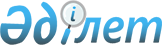 О внесении изменений и дополнений в решение районного маслихата от 21 декабря 2012 года № 62 "О районном бюджете на 2013-2015 годы"
					
			Утративший силу
			
			
		
					Решение маслихата Алгинского района Актюбинской области от 4 декабря 2013 года № 119. Зарегистрировано Департаментом юстиции Актюбинской области 9 декабря 2013 года № 3708. Утратило силу решением маслихата Алгинского района Актюбинской области от 24 декабря 2013 года № 130      Сноска. Утратило силу решением маслихата Алгинского района Актюбинской области от 24.12.2013 № 130.

      В соответствии со статьей 6 Закона Республики Казахстан от 23 января 2001 года № 148 «О местном государственном управлении и самоуправлении в Республике Казахстан», с пунктом 2 статьи 9, подпунктом 4 пункта 2 статьи 106 Бюджетного кодекса Республики Казахстан от 4 декабря 2008 года № 95-IV, решения Актюбинского областного маслихата от 3 декабря 2013 года № 166 «О внесении изменений и дополнений в решение областного маслихата от 7 декабря 2012 года № 75 «Об областном бюджете на 2013-2015 годы»» Алгинский районный маслихат РЕШИЛ:



      1. Внести в решение Алгинского районного маслихата от 21 декабря 2012 года № 62 «О районном бюджете на 2013-2015 годы» (зарегистрированное в реестре государственной регистрации нормативных правовых актов за № 3483, опубликованное 15, 22, 29 января 2013 года в районной газете «Жұлдыз-Звезда» № 4, 5, 6) следующие изменения и дополнения:



      1) в пункте 1:

      в подпункте 1):

      доходы

      цифры «4 322 093» заменить цифрами «4 461 780,1»;

      в том числе:

      по поступлениям трансфертов

      цифры «3 202 316» заменить цифрами «3 342 001,3»;



      в подпункте 2):

      затраты

      цифры «4 346 848» заменить цифрами «4 486 535,1»;



      2) дополнить пунктом 5-1 следующего содержания:

      «5-1. В связи с передачей функций предусмотреть в районном бюджете на 2013 год целевые текущие трансферты в областной бюджет:

      на апробирование подушевого финансирования начального, основного среднего и общего среднего образования – 131 068,9 тысяч тенге»



      3) в пункте 6:

      в части абзаца 3:

      цифры «18 544» заменить цифрами «15 664,7»;

      в части абзаца 6:

      цифры «9 694» заменить цифрами «8 899,4»;

      в части абзаца 8:

      цифры «27 385» заменить цифрами «26 439»;

      и дополнить абзацем следующего содержания:

      «на апробирование подушевого финансирования начального, основного среднего и общего среднего образования – 154 766,2 тысяч тенге»



      4) в пункте 9:

      в части абзаца 4:

      цифры «489 810» заменить цифрами «479 349»;



      5) приложения 1, 5 к указанному решению изложить в новой редакции согласно приложениям 1, 2 к настоящему решению.



      2. Настоящее решение вводится в действие с 1 января 2013 года.      Председатель сессии               Секретарь районного

           маслихата                         маслихата         К. Нургалиев                       А. Кайрушев

Приложение № 1

к решению Алгинского районного маслихата

от 4 декабря 2013 года № 119Приложение № 1

к решению Алгинского районного маслихата

от 21 декабря 2012 года № 62 Бюджет Алгинского района на 2013 год

Приложение № 2

к решению Алгинского районного маслихата

от 4 декабря 2013 года № 119Приложение № 5

к решению Алгинского районного маслихата

от 21 декабря 2012 года № 62 Перечень бюджетных программ городского и сельских округов

в районном бюджете на 2013 годпродолжение таблицы
					© 2012. РГП на ПХВ «Институт законодательства и правовой информации Республики Казахстан» Министерства юстиции Республики Казахстан
				категориякатегориякатегориякатегориясумма

тысяч тенгеКлассКлассКласссумма

тысяч тенгеподклассподкласссумма

тысяч тенгеНАИМЕНОВАНИЕсумма

тысяч тенге12345I. Доходы4461780,11Налоговые поступления10695631Подоходный налог1999812Индивидуальный подоходный налог1999813Социальный налог1729601Социальный налог1729604Налоги на собственность1484921Налоги на имущество1061223Земельный налог39104Налог на транспортные средства336715Единый земельный налог47895Внутренние налоги на товары, работы и услуги5438532Акцизы5295863Поступление за использование природных и других ресурсов93174Сборы за ведение предпринимательской и профессиональной деятельности49055Налог на игорный бизнес458Обязательные платежи, взимаемые за совершение юридически значимых действий и (или) выдачу документов уполномоченными на то государственными органами или должностными лицами42771Государственная пошлина42772Неналоговые поступления38844,81Доходы от государственной собственности1103,85Доходы от аренды имущества, находящегося в государственной собственности11007Вознаграждение по кредитам, выданным из государственного бюджета3,83Поступления денег от проведения государственных закупок, организуемых государственными учреждениями, финансируемыми из государственного бюджета 471Поступления денег от проведения государственных закупок, организуемых государственными учреждениями, финансируемыми из государственного бюджета 474Штрафы, пени, санкции, взыскания, налагаемые государственными учреждениями, финансируемыми из государственного бюджета, а также содержащимися и финансируемыми из бюджета (сметы расходов) Национального Банка Республики Казахстан51Штрафы, пени, санкции, взыскания, налагаемые государственными учреждениями, финансируемыми из государственного бюджета, а также содержащимися и финансируемыми из бюджета (сметы расходов) Национального Банка Республики Казахстан, за исключением поступлений от организаций нефтяного сектора56Прочие неналоговые поступления376891Прочие неналоговые поступления376893Поступления от продажи основного капитала113711Продажа государственного имущества, закрепленного за государственными учреждениями33001Продажа государственного имущества, закрепленного за государственными учреждениями33003Продажа земли и нематериальных активов80711Продажа земли80714Поступления трансфертов3342001,32Трансферты из вышестоящих органов государственного управления3342001,32Трансферты из областного бюджета3342001,3функ. группафунк. группафунк. группафунк. группафунк. группасумма

тысяч тенгеподфункцияподфункцияподфункцияподфункциясумма

тысяч тенгеадминистраторадминистраторадминистраторсумма

тысяч тенгепрограммапрограммасумма

тысяч тенгеНАИМЕНОВАНИЕсумма

тысяч тенге123456II. Затраты4486535,11Государственные услуги общего характера278892,31Представительные, исполнительные и другие органы, выполняющие общие функции государственного управления236287112Аппарат маслихата района (города областного значения)124161Услуги по обеспечению деятельности маслихата района (города областного значения)12416122Аппарат акима района (города областного значения)992431Услуги по обеспечению деятельности акима района (города областного значения)47500,73Капитальные расходы государственного органа51742,3123Аппарат акима района в городе, города районного значения, поселка, села, сельского округа1246281Услуги по обеспечению деятельности акима района в городе, города районного значения, поселка, села, сельского округа11882722Капитальные расходы государственного органа58012Финансовая деятельность28584452Отдел финансов района (города областного значения)285841Услуги по реализации государственной политики в области исполнения бюджета района (города областного значения) и управления коммунальной собственностью района (города областного значения)152753Проведение оценки имущества в целях налогообложения80010Приватизация, управление коммунальным имуществом, постприватизационная деятельность и регулирование споров, связанных с этим7911Учет, хранение, оценка и реализация имущества, поступившего в коммунальную собственность124305Планирование и статистическая деятельность14021,3453Отдел экономики и бюджетного планирования (города областного значения)14021,31Услуги по реализации государственной политики в области формирования и развития экономической политики, системы государственного планирования и управления района (города областного значения)13931,34Капитальные расходы государственного органа902Оборона51741Военные нужды2031122Аппарат акима района (города областного значения)20315Мероприятия в рамках исполнения всеобщей воинской обязанности20312Организация работы по чрезвычайным ситуациям3143122Аппарат акима района (города областного значения)31436Предупреждение и ликвидация чрезвычайных ситуаций масштаба района (города областного значения)31434Образование2150600,11Дошкольное воспитание и обучение167138,8464Отдел образования района (города областного значения)167138,89Обеспечение деятельности организаций дошкольного воспитания и обучения1148,640Реализация государственного образовательного заказа в дошкольных организациях образования165990,22Начальное, основное среднее и общее среднее образование1906618,8464Отдел образования района (города областного значения)1906618,83Общеобразовательное обучение1814591,86Дополнительное образование для детей920279Прочие услуги в области образования76842,5466Отдел архитектуры, градостроительства и строительства района (города областного значения)2726537Строительство и реконструкция объектов образования27265464Отдел образования района (города областного значения)49577,51Услуги по реализации государственной политики на местном уровне в области образования107225Приобретение и доставка учебников, учебно-методических комплексов для государственных учреждений образования района (города областного значения)90907Проведение школьных олимпиад, внешкольных мероприятий и конкурсов районного (городского) масштаба80015Ежемесячная выплата денежных средств опекунам (попечителям) на содержание ребенка-сироты (детей-сирот), и ребенка (детей), оставшегося без попечения родителей1159820Обеспечение оборудованием, программным обеспечением детей-инвалидов, обучающихся на дому705,467Капитальные расходы подведомственных государственных учреждений и организаций16662,16Социальная помощь и социальное обеспечение180619,42Социальная помощь165807,4123Аппарат акима района в городе, города районного значения, поселка, села, сельского округа11845,43Оказание социальной помощи нуждающимся гражданам на дому11845,4451Отдел занятости и социальных программ района (города областного значения)1539622Программа занятости231344Оказание социальной помощи на приобретение топлива специалистам здравоохранения, образования, социального обеспечения, культуры, спорта и ветеринарии, проживающих в сельской местности в соответствии с законодательством Республики Казахстан85865Государственная адресная социальная помощь10296Оказание жилищной помощи185007Социальная помощь отдельным категориям нуждающихся граждан по решениям местных представительных органов6359016Государственные пособия на детей до 18 лет3563717Обеспечение нуждающихся инвалидов обязательными гигиеническими средствами и предоставление услуг специалистами жестового языка, индивидуальными помощниками в соответствии с индивидуальной программой реабилитации инвалида34869Прочие услуги в области социальной помощи и социального обеспечения14812451Отдел занятости и социальных программ района (города областного значения)148121Услуги по реализации государственной политики на местном уровне в области обеспечения занятости и реализации социальных программ для населения1423911Оплата услуг по зачислению, выплате и доставке пособий и других социальных выплат5737Жилищно-коммунальное хозяйство7016321Жилищное хозяйство148181,1455Отдел культуры и развития языков района (города областного значения)1425624Ремонт объектов в рамках развития сельских населенных пунктов по Программе "Дорожная карта занятости 2020"14256458Отдел жилищно-коммунального хозяйства, пассажирского транспорта и автомобильных дорог района (города областного значения)52004Обеспечение жильем отдельных категорий граждан5200464Отдел образования района (города областного значения)877026Ремонт объектов в рамках развития сельских населенных пунктов по Программе "Дорожная карта занятости 2020"8770466Отдел архитектуры, градостроительства и строительства района (города областного значения)119955,13Проектирование, строительство и (или) приобретение жилья государственного коммунального жилищного фонда534004Проектирование, развитие, обустройство и (или) приобретение инженерно-коммуникационной инфраструктуры 66555,12Коммунальное хозяйство499310458Отдел жилищно-коммунального хозяйства, пассажирского транспорта и автомобильных дорог района (города областного значения)3280111Обеспечение бесперебойного теплоснабжения малых городов19738,712Функционирование системы водоснабжения и водоотведения8261,327Организация эксплуатации сетей газификации, находящихся в коммунальной собственности районов (городов областного значения)145128Развитие коммунального хозяйства3350466Отдел архитектуры, градостроительства и строительства района (города областного значения)4665096Развитие системы водоснабжения и водоотведения28142158Развитие системы водоснабжения и водоотведения в сельских населенных пунктах1850883Благоустройство населенных пунктов54140,9123Аппарат акима района в городе, города районного значения, поселка, села, сельского округа22565,98Освещение улиц в населенных пунктах90449Обеспечение санитарии населенных пунктов2367,911Благоустройство и озеленение населенных пунктов11154458Отдел жилищно-коммунального хозяйства, пассажирского транспорта и автомобильных дорог района (города областного значения)3157518Благоустройство и озеленение населенных пунктов315758Культура, спорт, туризм и информационное пространство237446,31Деятельность в области культуры187167,3455Отдел культуры и развития языков района (города областного значения)33335,33Поддержка культурно-досуговой работы33335,3466Отдел архитектуры, градостроительства и строительства района (города областного значения)15383211Развитие объектов культуры1538322Спорт1798465Отдел физической культуры и спорта района (города областного значения)17986Проведение спортивных соревнований на районном (города областного значения) уровне11507Подготовка и участие членов сборных команд района (города областного значения) по различным видам спорта на областных спортивных соревнованиях6483Информационное пространство31216,3455Отдел культуры и развития языков района (города областного значения)257626Функционирование районных (городских) библиотек250627Развитие государственного языка и других языков народа Казахстана700456Отдел внутренней политики района (города областного значения)5454,32Услуги по проведению государственной информационной политики через газеты и журналы 4454,35Услуги по проведению государственной информационной политики через телерадиовещание10009Прочие услуги по организации культуры, спорта, туризма и информационного пространства17264,7455Отдел культуры и развития языков района (города областного значения)7891,71Услуги по реализации государственной политики на местном уровне в области развития языков и культуры527432Капитальные расходы подведомственных государственных учреждений и организаций2617,7456Отдел внутренней политики района (города областного значения)81351Услуги по реализации государственной политики на местном уровне в области информации, укрепления государственности и формирования социального оптимизма граждан61353Реализация мероприятий в сфере молодежной политики2000465Отдел физической культуры и спорта района (города областного значения)12381Услуги по реализации государственной политики на местном уровне в сфере физической культуры и спорта123810Сельское, водное, лесное, рыбное хозяйство, особо охраняемые природные территории, охрана окружающей среды и животного мира, земельные отношения86529,41Сельское хозяйство21031,8466Отдел архитектуры, градостроительства и строительства района (города областного значения)2621,610Развитие объектов сельского хозяйства2621,6474Отдел сельского хозяйства и ветеринарии района (города областного значения)12710,51Услуги по реализации государственной политики на местном уровне в сфере сельского хозяйства и ветеринарии 123646Организация санитарного убоя больных животных346,5453Отдел экономики и бюджетного планирования района (города областного значения)5699,799Реализация мер по оказанию социальной поддержки специалистов 5699,76Земельные отношения 8912463Отдел земельных отношений района (города областного значения)89121Услуги по реализации государственной политики в области регулирования земельных отношений на территории района (города областного значения)79126Землеустройство, проводимое при установлении границ городов районного значения, районов в городе, поселков, сел, сельских округов10009Прочие услуги в области сельского, водного, лесного, рыбного хозяйства, охраны окружающей среды и земельных отношений56585,6474Отдел сельского хозяйства и ветеринарии района (города областного значения)56585,613Проведение противоэпизоотических мероприятий56585,611Промышленность, архитектурная, градостроительная и строительная деятельность79762Архитектурная, градостроительная и строительная деятельность7976466Отдел архитектуры, градостроительства и строительства района (города областного значения)79761Услуги по реализации государственной политики в области строительства, улучшения архитектурного облика городов, районов и населенных пунктов области и обеспечению рационального и эффективного градостроительного освоения территории района (города областного значения)797612Транспорт и коммуникации199107,31Автомобильный транспорт199107,3123Аппарат акима района в городе, города районного значения, поселка, села, сельского округа199107,313Обеспечение функционирования автомобильных дорог в городах районного значения, поселках, селах, сельских округах12008,545Капитальный и средний ремонт автомобильных дорог улиц населенных пунктов187098,813Прочие504816,53Поддержка предпринимательской деятельности и защита конкуренции1955469Отдел экономики, бюджетного планирования и предпринимательства (города областного значения) 19551Услуги по реализации государственной политики на местном уровне в области развития предпринимательства и промышленности15953Поддержка предпринимательской деятельности3609Прочие502861,5123Аппарат акима района в городе, города районного значения, поселка, села, сельского округа16080,540Реализация мер по содействию экономическому развитию регионов в рамках Программы "Развитие регионов"16080,5458Отдел жилищно - коммунального хозяйства, пассажирского транспорта и автомобильных дорог района (города областного значения)4867811Услуги по реализации государственной политики на местном уровне в области жилищно-коммунального хозяйства, пассажирского транспорта и автомобильных дорог743243Развитие инженерной инфраструктуры в рамках Программы "Развитие регионов"47934914Обслуживание долга3,81Обслуживание долга3,8452Отдел финансов района (города областного значения)3,813Обслуживание долга местных исполнительных органов по выплате вознаграждений и иных платежей по займам из областного бюджета3,815Трансферты133738,01Трансферты133738,0452Отдел финансов района (города областного значения)133738,06Возврат неиспользованных (недоиспользованных) целевых трансфертов2669,124Целевые текущие трансферты в вышестоящие бюджеты в связи с передачей функций государственных органов из нижестоящего уровня государственного управления в вышестоящий131068,9III. Чистое бюджетное кредитование9989Бюджетные кредиты1312510Сельское, водное, лесное, рыбное хозяйство, особо охраняемые природные территории, охрана окружающей среды и животного мира, земельные отношения131251Сельское хозяйство13125453Отдел экономики и бюджетного планирования района (города областного значения)131256Бюджетные кредиты для реализации мер социальной поддержки специалистов 13125Погашение бюджетных кредитов31365Погашение бюджетных кредитов31361Погашение бюджетных кредитов31361Погашение бюджетных кредитов, выданных из государственного бюджета3136IV. Сальдо по операциям с финансовыми активами9120Приобретение финансовых активов912013Прочие91209Прочие9120452Отдел финансов района (города областного значения)912014Формирование или увеличение уставного капитала юридических лиц9120V. Дефицит (профицит) бюджета-43864VI. Финансирование дефицита (использование профицита) бюджета438647Поступление займов131251Внутренние государственные займы131252Договора займа1312516Погашение займов31361Погашение займов3136452Отдел финансов района (города областного значения)31368Погашение долга местного исполнительного органа перед вышестоящим бюджетом31368Используемые остатки бюджетных средств338751Остатки бюджетных средств338751Свободные остатки бюджетных средств33875Наименование

городского и

сельских

округовУслуги по

обеспечению

деятельности

акима района в

городе, города

районного значе

ния, поселка,

села, сельского

округа 123001Капиталь

ные расхо

ды госу

дарствен

ного

органа

123022Оказа

ние

социаль

ной

помощи

на дому

123003Освещение

улиц в

населен

ных

пунктах

123008Обеспечение

санитарии

населенных

пунктов

123009123456Алгинский 1756778496839400Бестамакский10072,53622811473134Бескоспинский9443,154321377133,9Акайский8154181322,450150Карагашский8858,918170150Карахобдинский8560,518195150Карабулакский8554,418180150Маржанбулакский9061,42543331350Сарыхобдинский674218145150Тамдинский9032,6543650167150Токмансайский6996,536270150Ушкудукский7513,1181684150Каракудукский827136263150Итого118827580111845,490442367,9Наименование

городского и

сельских

округовБлагоу

стройство и

озеленение

населенных

пунктов

123011Обеспечение

функционирова

ния автомобиль

ных дорог в

городах район

ного значения,

поселках, се

лах, сельских

округах 123013Реализация

мер по содей

ствию экономи

ческому разви

тию регионов

в рамках Про

граммы «Разви

тие регио

нов» 123040Капитальный и

средний ремонт

автомобильных

дорог улиц

населенных

пунктов 123045178910Алгинский 111541647,5192514,8Бестамакский2682709,9Бескоспинский8491628,7Акайский700789,3Карагашский7001292,4Карахобдинский680858,9Карабулакский1500755,6Маржанбулакский3001532,9Сарыхобдинский500882,4Тамдинский6002057Токмансайский9101512,2Ушкудукский7141030Каракудукский26401031,2Итого1115412008,516080,5192514,8